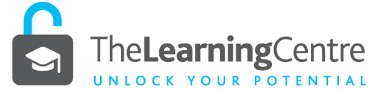 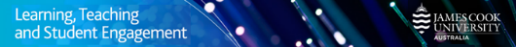 MondayTuesdayWednesdayThursdayFridaySaturdaySunday8 am-9 am9 am-10 am10 am-11 am11 am-12 pm12 pm-1 pm1 pm-2 pm2 pm-3 pm3 pm-4 pm4 pm-5 pm5 pm-6 pm6 pm-7 pm7 pm-8 pm8 pm-9 pm9 pm-10 pm